МАСЛЕНИЦА В ПИТОМНИКЕ ХАСКИ «ПЕРВЫЙ БЛИН КОМАМ»ДЕТСКАЯ МАСЛЕНИЦА 
на питомнике северных ездовых собак 
«Из клана Симурана» 
Дата проведения: 15, 16, 17 февраля Деревня Хаски предлагает всем желающим встретить Весну с медвежьими забавами и блинами, разбудить Кома, нарядить Масленицу и проводить Зиму.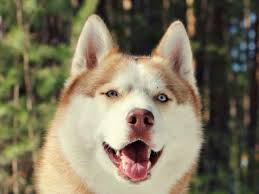 Программа: - Экскурсия на питомнике. (Экскурсоводы расскажут об особенностях собак живущих на питомнике, у ребят есть возможность погладить взрослых хаски и маламутов, сделать фотографии.)- открытие мероприятия, флешмоб- Медвежьи забавы -  интерактивная программа для детей.   (Интерактивная программа:  дети переходят от станции к станции, на которых они выполняют различного рода задания. За каждое задание класс получает баллы. )- Чай с блинчиком - закрытие мероприятия  - сжигание чучела- подведение итогов ( класс набравший большее кол-во баллов     получает приз.)Стоимость: 
20+2- 1000 руб 30+3- 950руб 40+4- 900руб В стоимость входит: проезд на автобусе по маршруту г.Ижевск-д.Жеребенки-г.Ижевск, согласование детской перевозки с ГИБДД и упр.образования, страховка, экскурсия на питомнике, праздничное мероприятие, блинчик с чаем.Дополнительные услуги: 
Прокат на собачьих упряжках: 250 руб. с человека — 350 м 
Катаем только детей и только сидя в нартах по одному человеку. 
Прокат на снегоходе: 100 руб. с человека — 1 км 
Прокат в санях по 6 человек 
Продажа сувенирной продукции,  сладостей и др.